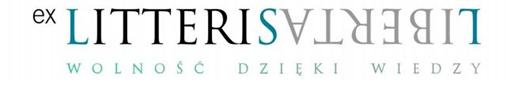 Pozwolenie na wyjazdJa niżej podpisany/-a wyrażam zgodę na wyjazd mojego syna/córki …………………………………………………………… na wycieczkę do Kurnędza (Obozowisko ZMCh "Polska YMCA" w Kurnędzu Międzynarodowy Ośrodek Integracji Młodzieży "PILICA") organizowaną przez fundację Ex Litteris Libertas w dn. 16-18.07.2014 r. Oświadczam również, że zapoznałem/-am się z Regulaminem wycieczek organizowanych przez Ex Litteris Libertas.	…………………………………………………………	(podpis rodzica/opiekuna)Program wycieczki:16.07.2014 r.11:00 – wyjazd z Węgrzynowic11:10 – wyjazd z Budziszewic12:30 – przyjazd do Ośrodka w Kurnędzu13:00 – obiad15:00 – 18:00 – warsztaty teatralne19:00 – kolacja20:00 – 21:00 – czas wolny21:00 – 22:00 – toaletaod 22:00 – cisza nocna17.07.2014 r.08:00 – pobudka, toaleta08:30 – śniadanie09:30 – 12:00 – warsztaty teatralne13:00 – obiad13:30 – 15:30 – czas wolny15:30 – 18:00 – warsztaty teatralne18:30 – ognisko, czas wolny21:00 – 22:00 – toaletaod 22:00 – cisza nocna18.07.2014 r.08:00 – pobudka, toaleta08:30 – śniadanie09:30 – 13:00 – czas wolny13:00 – obiad14:30 – odjazd do Węgrzynowic16:00 – powrót do WęgrzynowicNa wyjazd należy zabrać:notatnik i długopis;odzież na zmianę w tym: kurtkę, strój kąpielowy;wygodne obuwie;przybory toaletowe, w tym ręcznik;dobry nastrój;najwygodniej spakować się w plecak – nie w torbę!Szczegółowe pytania:Marzena Lachowska: 601-229-522Radosław Brysik: 506-565-664